Отель Turquoise расположен в сосновом лесу Соргун, который простирается до моря. От отеля легко добраться до древнего города Сиде (3,5 км), Манавгата (4,5 км) и аэропорта Анталии (65 км). Такси и другой общественный транспорт доступны.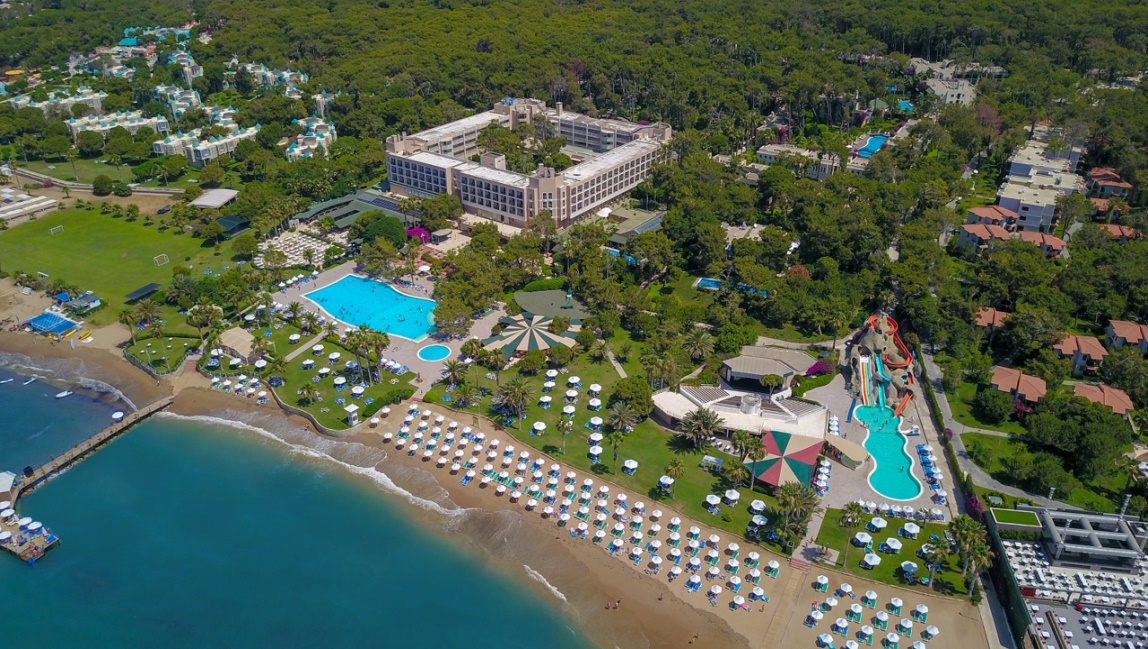 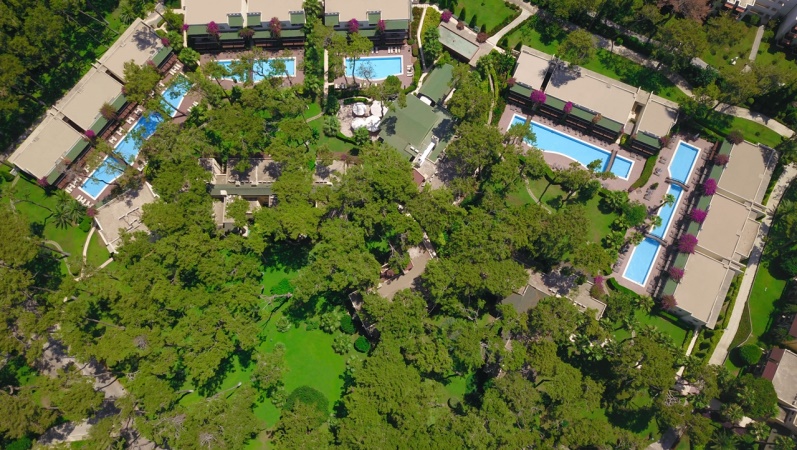 POOLВсего в отеле Turquoise 486 номеров (Делюкс - стандартные, Делюкс - семейные , Стандартные, Стандарт - семейные и Виллы) с видом на море или сад. Во всех комнатах есть системы кондиционирования, которые можно регулироваться на холодную или горячую температуру в зависимости от сезона. Лобби, 8 баров, дискотека, открытые бассейны, релакс-бассейн (+16), закрытый бассейн, мини-клуб, аквапарк с тремя горками (в зависимости от погодных условий и часов работы), торговый пассаж с парикмахерской, супермаркет, бутик, игровая площадка, фотостудия, магазин сумок и ювелирных изделий (платно). Посещение врача (в указанное время, за дополнительную плату) и медсестры, один конференц-зал, лифты, услуги прачечной (за дополнительную плату), СПА и оздоровительный центр (за дополнительную плату), один бассейн для детей и один бассейн для младенцев.
Доступны кредитные карты (кроме карты Amex). Багги предоставляются бесплатно и по запросу, инвалидные коляски можно арендовать на сутки.
Бесплатный интернет (Wi-Fi) во всех номерах, в лобби и у бассейна, в Султан баре и на Виллах.Наш отель состоит из главного 4-х этажного здания и с 2-х или 3-х этажными домиками в саду и вилл.* Время заезда 14:00, время выезда 12:00** В соответствии с законом № 4207 употребление табака, табачных изделий и электронных сигарет запрещено в закрытых помещениях. Те, кто не соблюдает это правило, понесут наказание.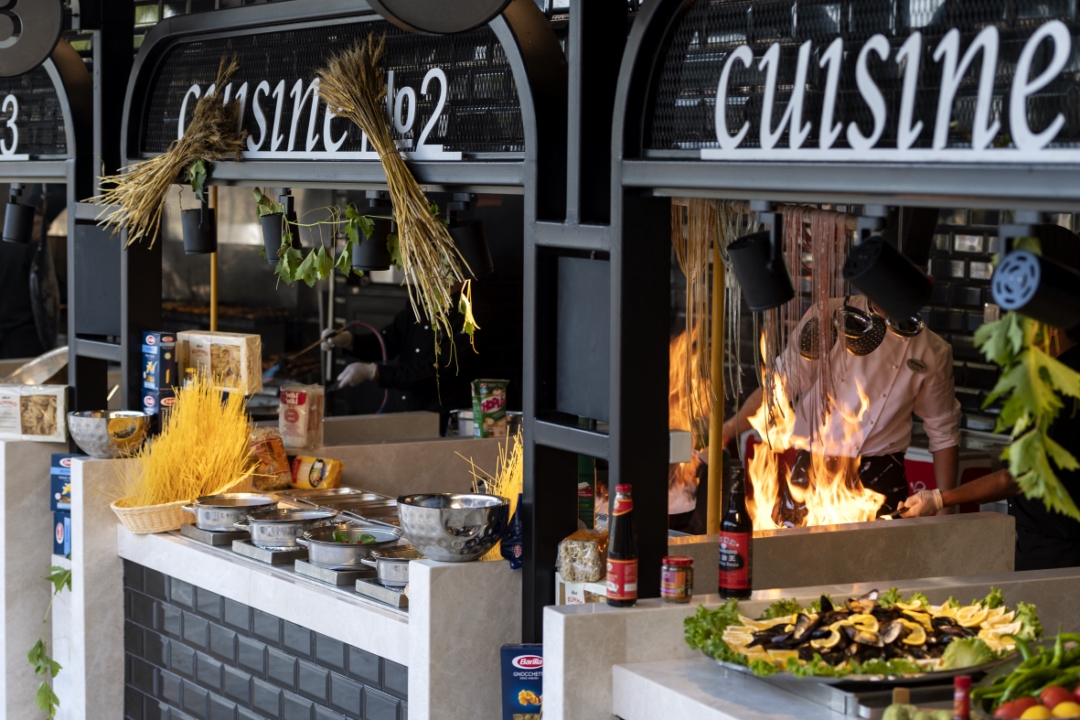 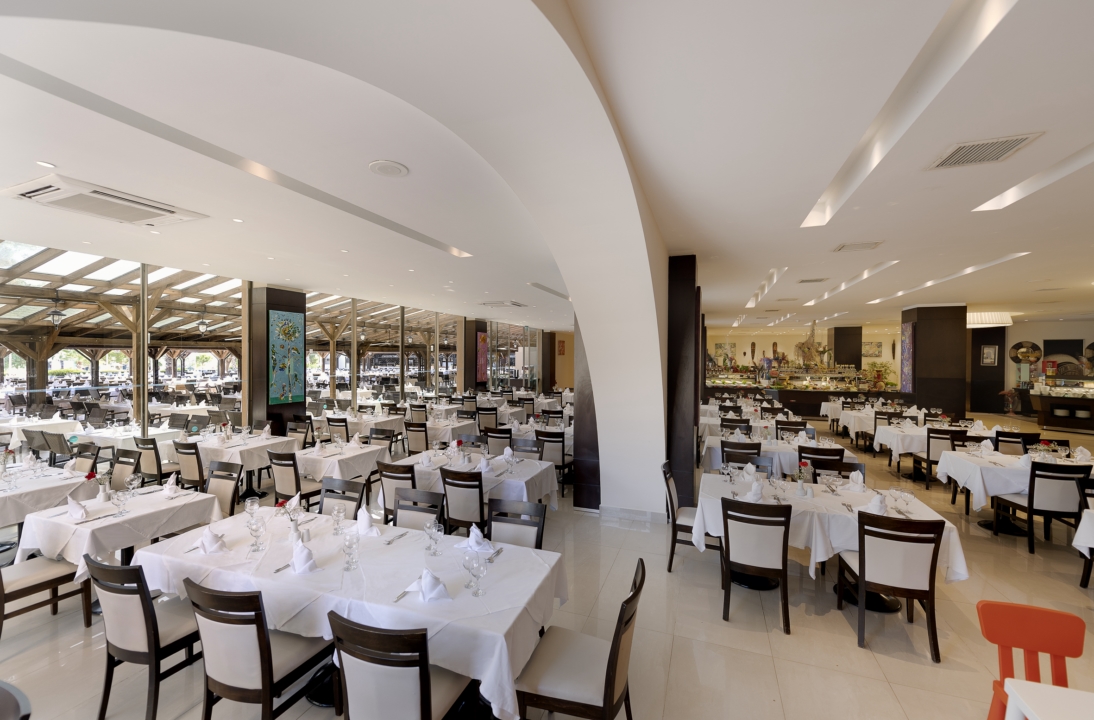 Отель Turquoise предлагает вкусные блюда мировой и турецкой кухни. Гости отеля Turquoise могут попробовать различные блюда на тематических вечерах в ресторане Кервансарай

Бесплатно к завтраку подают свежевыжатый апельсиновый сок.12:30 - 16:00 обслуживается  как  а ля карт ресторанВ снек ресторане нашим гостям предлагается суп дня, пицца, сорта спагетти и лаваша, лахмаджун, гамбургер, чизбургер и жареный картофель, кумпир, куриный или мясной донер попеременно. Для детей  предлагаются гамбургеры, чизбургеры, пасту, картофель, сосиски и пиццу.16:00 - 17:00 – подаются бургерыЗавтрак          				07:30 – 11:00Обед (в стиле а ля карт)			12:30 – 16:00Ужин (в стиле а ля карт)			19:00 – 21:3012:00 - 16:00 часы работы Рядом с пляжем, возле бара Sunset Beach Bar, готовятся турецкие лепешки11:00–23:00 (кофе, торт, печенье и бутерброды)12:00–17:00 мороженое12.00- 18.00 вафлиДоставка еды и напитков в номер осуществляется круглосуточно за дополнительную плату.В нашем отеле 5 ресторанов с обслуживанием a-ля-карт предлагают изысканное меню.Ресторан азиатской кухни (Dragon Asian Restaurant)	                       : 19.00  - 21.30 	платно.Ресторан Стейк-хаус (Steak House Restaurant)	                   : 19.00 – 21.30 	платно - (открыт с 20 мая по 20   окт.)Ресторан Итальянской кухни	 	                                  : 19.00  - 21.30 	платно.Ресторан Бегонвилль (мировая кухня) Bougainvillea Restaurant           : 19.30 – 21.30 	платно Ресторан Бегонвилль - бесплатный для гостей Вилл.Резервация ресторанов А-ля карт:** Резервирование мест в ресторанах А-ля карт должно быть сделано по крайней мере за один день до текущего дня с 11:00 до 16:00 на стойке Гест релейшн.** Для открытия ресторанов А-ля карт необходимо минимум 10 человек.** Высококлассные напитки и качественные вина доступны по карте меню в наших ресторанах А-ля карт за дополнительную оплату. Пожалуйста, обратитесь к нашему обслуживающему персоналуРаботает круглосуточно. Предлагаются местные и иностранные стандартные напитки в рамках             концепции.Помимо времени работы с 09.00 до 18.00 часов, он работает с 20.00 до 24.00 часов в начале и конце сезона, в зависимости    от плотности гостей. Он предлагает различные напитки в рамках концепции.10.00 - 17.00 подаются прохладительные напитки.23.00 - 01.00  диско-бар.16.00 - 24.00 часы работыНаш бар, расположенный в секции террасы у бассейна нашего отеля, работает как в помещении, так и на открытом воздухе. Подаются местные и иностранные стандартные напитки в рамках концепции. Кроме того, за отдельную плату подаются импортные напитки высокого класса.12.30 - 17.00 здесь предлагаются различные             нап нитки в рамках концепции.В начале и конце сезона с 10.00 до 18.00, в высокий сезон с 10.00 до 24.00 на берегу моря. (В зависимости от сезонных погодных условий, время открытия и закрытия / даты могут меняться руководством отеля). Предлагаются местные и иностранные стандартные напитки в рамках концепции.Во время обеда и ужина к вашим услугам сервис-бар с местными алкогольными и безалкогольными напитками.Подача алкогольных напитков к завтраку невозможна09:00 - 24:00 Предлагает несколько видов напитков. Обслуживание официантом (напитки) к шезлонгам доступно в дневное время; бесплатно только для гостей виллы.Мини-бар наполняется безалкогольными напитками, содовой, водой и пивом (бесплатно). Мини-бар будет пополняться каждый день в зависимости от потребления.* В соответствии с законодательством Турции запрещено подавать и продавать любые алкогольные напитки гостям младше 18 лет. Родители несут ответственность за своих детей.* В зависимости от погодных условий, дни, часы и место оказания услуг может быть изменено Управлением гостиницы.* Алкогольные напитки не подаются на завтрак.* Во всех барах не предоставляется услуга бутылированых напитков.* В главном ресторане подаются только местные напитки.* Запрещено выносить еду за пределы ресторана из соображений гигиены. (Тех, кто настаивает на том, чтобы убрать еду, любезно предупреждают.)* Наши гости получают помощь, если они сообщают о наличии пищевых аллергенов.* В главном ресторане во время ужина для всех гостей действует дресс-код. (Тех, кто не подходит по дресс-коду, любезно предупреждаем.)* В соответствии с законом № 4207 употребление табака, табачных изделий, кальяна и электронных сигарет запрещено в закрытых помещениях.Вы можете заказать торты, цветы и т. д. для особых мероприятий, таких как дни рождения или годовщины свадьбы. Эти услуги будут платными. Убедительно просим вас отправить нам свой заказ как минимум за день до этого. Для получения дополнительной информации свяжитесь с отделом по работе с гостями.Концепция медового месяца включает (бесплатно) украшение номера, корзину с фруктами, вино или шампанское по прибытии и один раз за весь период проживания завтрак в номер.POOL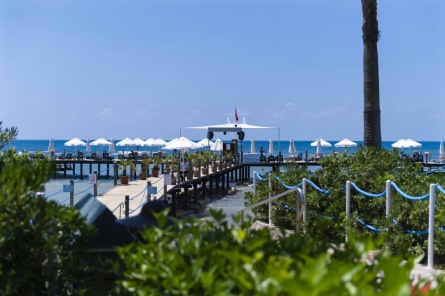 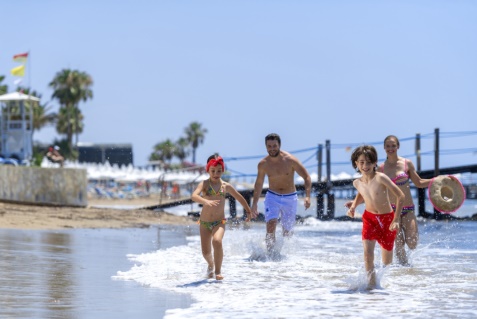 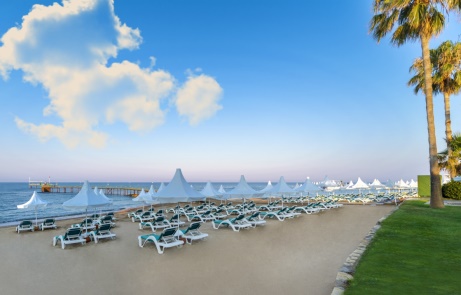 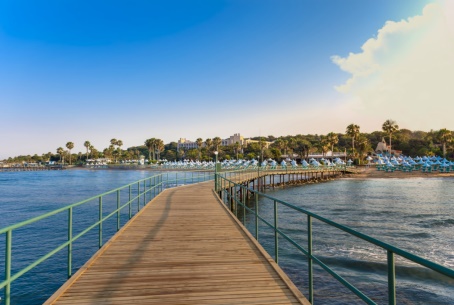 Отель Turquoise расположен прямо у пляжа и имеет собственный песчано-галечный частный пляж длиной 200 м с двумя пирсами, один из которых длиной 50 м, а другой - 150 м.  Длинный пирс открывается 20 мая. (В зависимости от погодных условий). На длинной пирсе есть место для рыбалки без снаряжения.*Поскольку часть моря каменистая, рекомендуется носить морскую обувь. *Запрещено резервирование шезлонгов.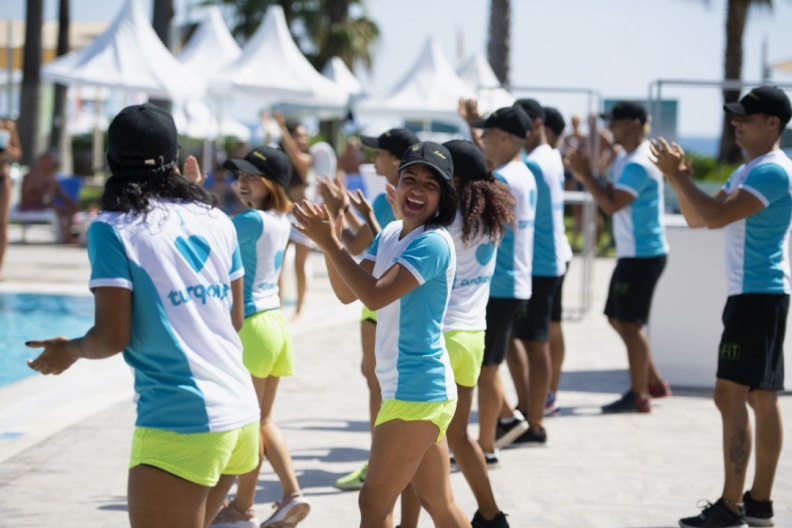 Отель Turquoise предлагает различные спортивные мероприятия каждый день. Профессиональные команды аниматоров представляют вечерние шоу-программы в амфитеатре или баре "Султан", сменяющие друг друга в течение 14 дней (с 1 мая по 15 октября). Также организуется живая музыканальныеm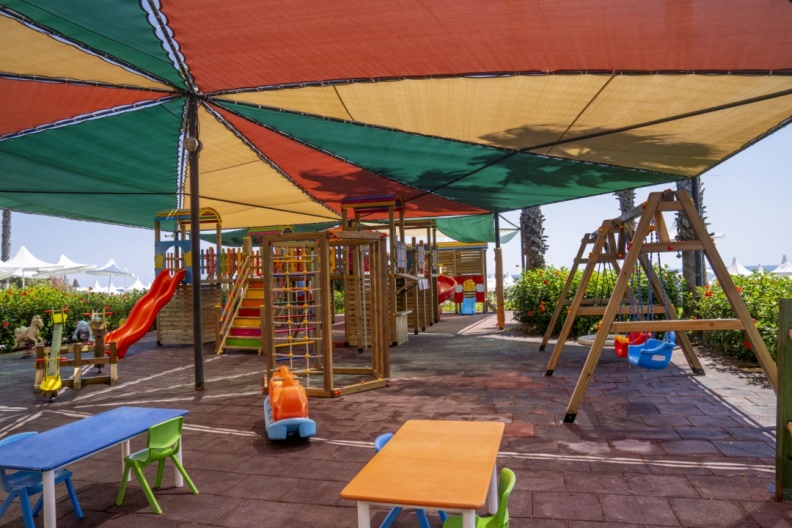 Mini Club (для 4-12 лет), Midi Club (для 13-16 лет, высокий сезон), детский бассейн и зона для загара, три бассейна с горками, детская площадка, мини-дискотека, детское игровое оборудование и инвентарь. Альтернативные варианты питания для гостей отеля Turquoise с детьми; Mini Snack на обед и специальный детский буфет на ужин в главном ресторане•	Хамам / Сауна / Парная•	Водные горки•    Фитнес-центр •	Крытый бассейн•    Мини-футбол•	Настольный теннис•    Дневная и ночная анимация.•    Мероприятия в мини-клубе•	Баскетбол•	Пляжный волейбол•   Бочча, стрельба из лука, дротики•   Бадминтон•    Аэробика•    Водный спорт•    Зонтик, шезлонг, полотенца•    Багги (по запросу)•    WIFI (общие помещения и комнаты)•    Шары в воде•    Йога•	Теннисные корты без освещения (необходимо предварительное бронирование)•	Конференц-зал (проектор, телевизор, видео, видеопроектор, DVD-плеер, флипчарт, слайд-проектор).Конференц-залы (Театральный стиль) 100 чел.•	Спа и оздоровительные процедуры•    Бильярд•    Игровая зона•    Уроки тенниса•    Ракетки для тенниса и освещение для кортов•    Центр подводного плавания с аквалангом•    Разнообразные моторные и немоторные объекты оплачиваются.•	Парикмахер•	Торговый центр•    Врач / Медсестра / Инвалидная коляска•    Телефон, факс и связь•    Прачечная, Услуги глажки•	Аренда автомобилейBOOKING.COM - 2022BLUE FLAG - 2022 HOLIDAYCHECK - 2022GREEN KEY - 2022CORAL TRAVEL STARWAY - AWARD - 2021TUI UMWELT CHAMPION – 2020BLUE FLAG - 2020HOLIDAY CHECK – 2018TRIPADVISOR TRAVELLERS CHOICE – 2018TOP HOTEL PARTNER – 2017TUI TOP QUALITY – 2017TUI TOP QUALITY – 2016BLUE FLAG – 2016GREEN KEY – 2016CORENDON AWARD – 2016TOP HOTEL PARTNER – 2017TUI HOLLY – 2016TUI TOP QUALITY – 2015CORENDON AWARD – 2015TOP HOTEL PARTNER – 2015ZOOVER AWARD – 2013 ~ 2015HOLIDAYCHECK – 2015BOOKING.COM AWARD (8,5) - 2015GREEN KEY – 2015BLUE FLAG – 2015BOOKING.COM AWARD – 2014BOOKING.COM GUEST REVIEW – 2014TUI HOLLY – 2014TUI UMVELL CHAMPION – 2014TRIP ADVISOR WINNER – 2014CORALTRAVEL STARWAY – 2014HOLIDAYCHECK – 2014ZOOVER – 2014THOMSON GOLD MEDAL – 2013TRAVEL SILVER LIFE - 2013СЕРВИСЫРАССТОЯНИЕ И ТРАНСПОРТАэропорт Анталия65 kмМанавгат4,5 kмСиде3,5 kм ТранспортАвтобус - ТаксиРасстояние до частного пляжа0 м. Отель расположен на нашем частном пляже.Ближайшая больницаБольница Акдениз - 2 кмРАЗМЕЩЕНИЕТип номераРасположением2Описание номераВместимостьСтандартный номер    Блок в саду27-28Bсе номера оборудованы одной французской кроватью, кафельным / ламинатным полом, душ/ туалетом, феном, халат/тапочки, индивидуальным кондиционером, телефоном с прямым набором номера, телевизором (с музыкальными каналами), мини-баром (безалкогольные напитки, вода и пиво), чайником с принадлежностями для чая / кофе, сейф (бесплатно), балкон. (Эти номера подходят для размещения 3-х человек, для 3-го человека ставится диван или дополнительная кровать) и имеют вид на сад. Дополнительная детская кроватка может быть добавлена на весь срок пребывания.макс. 2+1или  3 взрослыхДелюкс – стандартный номерГлавное здание27-28Bсе номера оборудованы одной французской кроватью, ламинатом / паркетным полом, душ/ туалетом, феном, центральным кондиционером (в зависимости от погоды и в указанное время), телефоном с прямым набором номера, телевизором (с музыкальными каналами), мини-баром (безалкогольные напитки , вода, пиво), чайник с принадлежностями для чая / кофе, сейф (бесплатно), халат/тапочки, балкон. (Эти номера подходят для размещения 3-х человек, для 3-го человека ставится диван или дополнительная кровать), номера  доступны с видом на сад или море. Дополнительная детская кроватка может быть добавлена на весь срок пребывания.макс. 2+1или  3 взрослых.Делюкс – семейный номерГлавное здание45-52Bсе номера оборудованы одной французской кроватью и двумя дополнительными раздельными кроватями (межкомнатная дверь), ламинатом / паркетным полом, ванной комнатой (душ) / туалетом, феном, центральным кондиционером (в зависимости от погоды и в указанное время), телефоном с прямым набором номера, телевизором (с музыкальными каналами), мини-бар (безалкогольные напитки, вода, пиво), чайник с принадлежностями для чая / кофе, сейф (бесплатно), халат/тапочки и балкон. С видом на море.Дополнительная детская кроватка может быть добавлена на весь срок пребывания.макс.2+2, 3 +1 или
    4 взрослыхСемейный номер    Блок в саду42-43Bсе номера оборудованы одной французской кроватью и двумя дополнительными раздельными кроватями (межкомнатная дверь), кафельный / ламинатный пол, ванная комната (душ ) / туалет, фен, халат/тапочки, индивидуальный кондиционер, телефон с прямым набором номера, телевизор (с музыкальными каналами), мини бар (безалкогольные  напитки, вода, пиво), чайник с принадлежностями для чая / кофе, сейф (бесплатно) и балкон. С видом на сад.Дополнительная детская кроватка может быть добавлена на весь срок пребывания.макс.2+2, 3 +1 или
   4 взрослых   Номер для инвалидовГлавное здание или блок в саду27-28Bсе номера расположены на первом этаже и имеют особый дизайн. Во всех этих номерах есть одна французская кровать, кафельный / ламинатный пол, ванная комната / туалет, фен, халат/тапочки, индивидуальный или центральный (в зависимости от погоды и в указанное время) кондиционер, телефон с прямым набором номера, телевизор (с музыкальными каналами), мини-бар (безалкогольные напитки, вода, пиво), чайник с принадлежностями для чая / кофе, сейф (бесплатно), балкон. С видом на сад.Кроме того, в отеле Turquoise есть пандусы и лифты для легкого доступа.макс.2 взрослыхЖИВОТНЫЕ НЕ ДОПУСКАЮТСЯЖИВОТНЫЕ НЕ ДОПУСКАЮТСЯЖИВОТНЫЕ НЕ ДОПУСКАЮТСЯЖИВОТНЫЕ НЕ ДОПУСКАЮТСЯЖИВОТНЫЕ НЕ ДОПУСКАЮТСЯНАША КОНЦЕПЦИЯ УЛЬТРА ВСЕ ВКЛЮЧЕНОРЕСТОРАНЫ֎ Ресторан КервансарайЗавтрак07:00–10:00Поздний завтрак10:00–11:00Обед12:30–14:30Ужин19:00–21:30Поздний ужин21:30–24:00 (маленький буфет)Ранний завтрак24:00-07:00  (маленький буфет)֎ LA CROQUETTA ( SNACK RESTORAN )֎ Кондитерская Диалог֎ РЕСТОРАН БЕГОНВИЛЬ: ( только для гостей виллы)Турецкая палатка (GÖZLEME)РЕСТОРАНЫ «А-ЛЯ КАРТ»Бары֎ Лобби бар֎ Бар 10֎ Бар корал֎ Султан бар֎ Крокет бар֎ Сансет бар֎ Бар Кервансарай֎ Бегонвиль бар֎ Мини БарОСОБЫЕ СЛУЧАИПЛЯЖБАССЕЙНЫБАССЕЙНЫ И ГЛУБИНАОткрытЗакрытНе соленая водаГлубинаГлавный бассейн••1  м -1.40 м.Детский бассейн••0, 5 м.Аквапарк••0,80 м. – 1,10 мРелакс бассейн••1, 40 мКрытый бассейн••0,90 м. – 1,40 мКрытый  детский бассейн••0,40 м.Детский бассейн••ВиллыОткрытЗакрытНе соленая водаГлубинаB1 Блок••1,20 мB2 Блок••1,20 мH   Блок••1,20 мG1 Блок••1,20 мG2 Блок••1,20 мДЕЯТЕЛЬНОСТЬ, СПОРТ И ДРИЕ МЕРОПРИЯТИЯРАЗВЛЕЧЕНИЯДЕТСКИЕ РАЗВЛЕЧЕНИЯИГРА / СПОРТ И МЕРОПРИЯТИЯ (БЕСПЛАТНО)ИГРЫ / СПОРТ И УСЛУГИ (ЗА ОПЛАТУ)НАГРАДЫ